UJI ANTIOKSIDAN  SARI BUAH JERUK SUNKIST (Citrus sinensis L.Osbeck) DAN JERUK MANIS (Citrus sinensis L.Osbeck) DENGAN METODE DPPHSKRIPSIOLEH :SILVI NURFADILLAHNPM. 162114086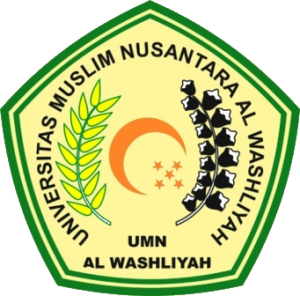 PROGRAM  STUDI SARJANA FARMASIFAKULTAS FARMASIUNIVERSITAS MUSLIM NUSANTARA AL-WASHLIYAHMEDAN2020UJI ANTIOKSIDAN  SARI BUAH JERUK SUNKIST (Citrus sinensis L.Osbeck) DAN JERUK MANIS (Citrus sinensis L.Osbeck) DENGAN METODE DPPHSKRIPSIDiajukan untuk melengkapi dan memenuhi syarat-syarat untuk memperoleh Gelar Sarjana Farmasi pada Program Studi Sarjana Farmasi Fakultas Farmasi Universitas Muslim Nusantara Al-WashliyahOLEH :SILVI NURFADILLAHNPM. 162114086PROGRAM  STUDI  SARJANA FARMASIFAKULTAS FARMASIUNIVERSITAS MUSLIM NUSANTARA AL-WASHLIYAHMEDAN2020